Name:Autumn 2 – Week 1Literacy homework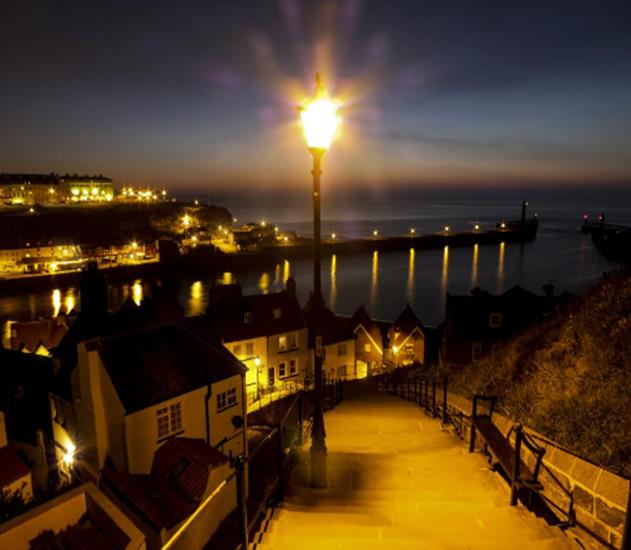 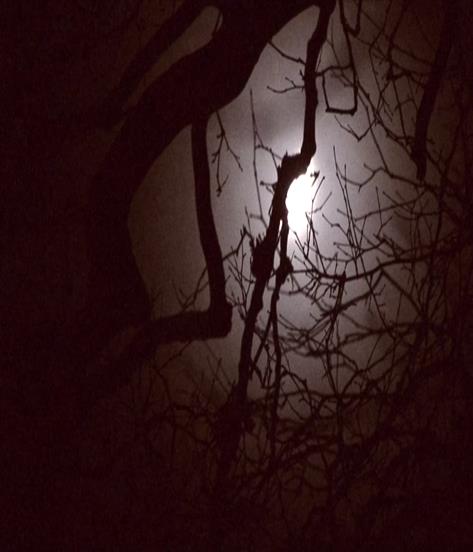 The moon twinkled brightly through the cheerful trees. I skipped merrily up the steep steps after the dog.